ИНФОРМАЦИОННОЕ ПИСЬМО!УВАЖАЕМЫЕ КОЛЛЕГИ!Жетысуский университет имени И. Жансугурова 20 октября 2023 года проводит Международную научно-практическую конференцию «Современная наука, образование и технологии»Работа конференции планируется по следующим направлениям:1. Тенденции и приоритеты развития гуманитарного образования2. Естественно-научное образование: актуальные проблемы и тенденции развития3. Право и экономика в реалиях современности: национальное, региональное и международное измерение 4. Воспитание и практика современной системы образования5. Охрана окружающей среды и актуальные аспекты модернизации технических наукОфициальные языки конференции: казахский, русский и английский.Правила оформления материалов:Текст доклада (3-5 страниц) должен быть набран в редакторе WORD 6.0 (7.0), шрифтом «Times New Roman» (размер шрифта – 12, межстрочный интервал – 1,0, поля со всех сторон – 20 мм, отступ в начале абзаца стандартный – 1,25 см).  На первой строке в левом углу пишется индекс УДК (Универсальная десятичная классификация). По центру – название доклада прописными буквами жирным шрифтом. Через пробел инициалы и фамилия автора. На следующей строке название организации, города  и электронный адрес автора. Основной текст начинается через одну строку. Доклады, представленные на конференцию, должны содержать результаты актуальных научных исследований и иметь важное практическое значение. Электронный вариант доклада (с указанием направления) необходимо отправить по электронной почте conference.zhu@gmail.com. Материалы, не соответствующие указанным требованиям или присланные позже установленного срока, отправленные на другую электронную почту не рассматриваются, а также оплаченные деньги до подтверждения принятия статьи не возвращаются автору.Документ об оплате организационного взноса направляется по электронной почте в виде сканированного изображения документа в формате JPEG (jpg) или PDF. Оплата производится на расчетный счет организации после принятия статьи к публикации (после получения положительного ответа). Для выступления на секциях необходимо подготовить постерный доклад по шаблону формате Power Point (.ppt).К докладу прилагается регистрационная форма ( отдельным документом):Ф.И.О.__________________________________________Ученая степень, ученое звание:______________________Место работы:____________________________________Адрес:___________________________________________Телефон:_________________________________________Е-mail:___________________________________________Название доклада, секция: __________________________Срок предоставления доклада и регистрационных форм до 10 октября 2023 г. По результатам конференции будет сформирован электронный сборник материалов конференции и направлен на электронные адреса участников.Организационный взнос за участие в конференции и размещение статьи в электронном сборнике составляет – 4000 тенге для ППС (профессорско-преподавательский состав), для студентов, магистрантов и докторантов – 2000 тенге.О времени и месте проведения пленарного и секционных заседаний будет сообщено дополнительно.Взнос вносится перечислением на расчетный счет: НАО «Жетысуский университет имени Ильяса Жансугурова»БИН – 990 140 003 041ИИК – KZ566010311000005234КБЕ 16БИК - HSBKKZKX,ТРФ 319900 АО «Народный банк Казахстана», г. Талдыкорган.	 КНП - 861К тексту доклада прилагается чек с пометкой «Современная наука, образование и технологии»Адрес оргкомитета конференции: 040009, г. Талдыкорган, ул. Жансугурова 187 А, Жетысуский университет им. И. Жансугурова, Отдел науки, каб. 310.Телефон: (8-7282) 22-16-67 - 1193;  E-mail: conference.zhu@gmail.com Примерная структура стендового (постерного) докладаСтендовый (постерный) доклад, так же как и научная статья, должен содержать разделы:Название исследования и авторыАннотация
Включает характеристику основной темы, проблемы объекта, цели работы и ее результаты. В аннотации указывают, что нового несет в себе данный документ в сравнении с другими, родственными по тематике и целевому назначению.Введение
Описание проблемы, с которой связано исследование или установление научного контекста (establishing a context).
Обзор литературы, связанной с исследованием (reviewing the literature).
Описание белых пятен в проблеме или того, что еще не сделано (establishing a research gap).
Формулировка цели исследования (и, возможно, задач – stating the purpose).
Оценка важности исследования (evaluating the study).Методы и материалы
Общая схема эксперимента (overview of the experiment).
Популяции/образцы (population/sample).
Расположение района исследования (location of sample plot).
Ограничения (restriction/limiting conditions).
Методика отбора образцов (sampling technique).
Обработка/подготовка образцов (procedures).
Материалы (materials).
Переменные и измерения (variables and measurements).
Статистическая обработка (statistical treatment).Результаты и обсуждения
Результаты даются в обработанном варианте: в виде таблиц, графиков, организационных или структурных диаграмм, уравнений, фотографий, рисунков.
Обсуждение – это идеи, предположения о полученных фактах, сравнение полученных собственных результатов с результатами других авторов.Заключение
В заключении можно: обобщить результаты; предложить практическое применение; предложить направление для будущих исследований.Библиографический списокПример оформления докладаҚАЗАҚСТАН РЕСПУБЛИКАСЫ  ҒЫЛЫМ ЖӘНЕ жОҒАРЫ БІЛІМ МИНИСТРЛІГІІ. ЖАНСҮГІРОВ АТЫНДАҒЫ ЖЕТІСУ УНИВЕРСИТЕТІ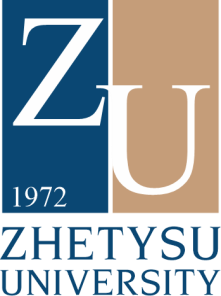 МИНИСТЕРСТВО НАУКИ И ВЫСШЕГО ОБРАЗОВАНИЯ РЕСПУБЛИКИ КАЗАХСТАНЖЕТЫСУСКИЙ УНИВЕРСИТЕТ ИМ. И. ЖАНСУГУРОВА